Организация работы 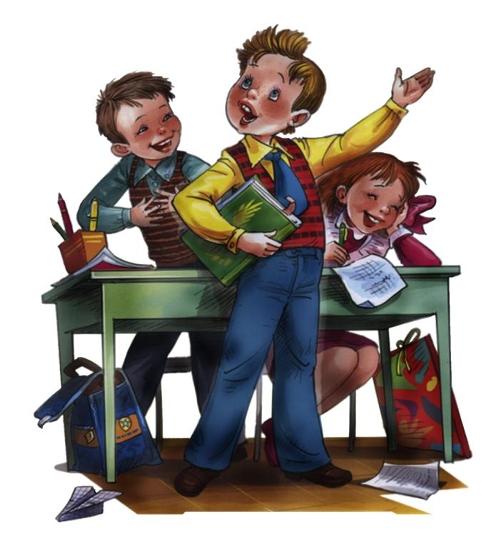 первичной профсоюзной организацииПрофсоюзная организация самостоятельно решает вопросы своей организационной структуры. Деятельность профсоюзной организации дошкольного учреждения определяется перспективными и текущим планами работы, решениями профсоюзных собраний и выборных органов вышестоящих организаций Профсоюза.Профсоюзная организация проводит мероприятия, заседания профсоюзного комитета и собрания с учетом режима работы дошкольного учреждения.Органы первичной профсоюзной организацииРуководящими органами первичной профсоюзной организации ДОУ являются: профсоюзное собрание, профсоюзный комитет, председатель первичной профсоюзной организации дошкольного учреждения.Контрольно-ревизионным органом первичной профсоюзной организации ДОУ является ревизионная комиссия дошкольного учреждения.Высшим руководящим органом первичной профсоюзной организации дошкольного учреждения является собрание, которое созывается по мере необходимости. В период между собраниями постоянно действующим руководящим органом профсоюзной организации являются профсоюзный комитет.Профсоюзный комитет:осуществляет руководство и текущую деятельность профсоюзной организации в период между собраниями;выражает, представляет и защищает социально - трудовые права и профессиональные интересы членов Профсоюза в отношениях с администрацией дошкольного учреждения (уполномоченными лицами), а также в органах местного самоуправления;созывает профсоюзные собрания;ведет коллективные переговоры с администрацией (уполномоченными лицами) дошкольного учреждения по заключению коллективного договора в порядке, предусмотренном законодательством РФ;осуществляет общественный контроль за соблюдение норм, правил охраны труда в дошкольном учреждении, заключает соглашение по охране труда с администрацией дошкольного учреждения (уполномоченными лицами). В целях организации сотрудничества по охране труда администрации и работников в учреждении создается совместная комиссия, куда на паритетной основе входят представители профкома и администрации;Заседание профсоюзного комитета проводятся по мере необходимости, но не реже 1 раза в месяц. Председатель профсоюзной организации дошкольного учреждения:без доверенности представляет интересы и действует от имени профсоюзной организации, представляет ее в органах государственной власти и управления, предприятиях, учреждениях и организациях всех форм собственности;вступает во взаимоотношения и ведет переговоры от имени профсоюзной организации с администрацией дошкольного учреждения, органами местного самоуправления, хозяйственными и иными органами и должностными лицами;организует выполнение решений профсоюзных собраний, профсоюзного комитета, выборных органов вышестоящей территориальной организации Профсоюза;председательствует на профсоюзном собрании, подписывает постановление профсоюзного собрания;организует работу профсоюзного комитета и профсоюзного актива;созывает и ведет заседания профкома, подписывает принятые решения и протоколы заседания;распоряжается от имени профсоюзной организации и по поручению профсоюзного комитета денежными средствами и имуществом профсоюзной организации;выполняет другие функции, делегированные ему профсоюзным собранием и профкомом.Председатель профсоюзной организации является председателем профсоюзного комитета и избирается на срок полномочий профкома. Подотчетен профсоюзному собранию и несет ответственность за деятельность профсоюзной организации перед выборным органом соответствующей вышестоящей территориальной организации Профсоюза. Ревизионная комиссия профсоюзной организацииРевизионная комиссия профсоюзной организации дошкольного учреждения является самостоятельным контрольно - ревизионным органом, избираемым собранием одновременно с комитетом профсоюза и на тот же срок полномочий.Ревизионная комиссия проводит проверки финансовой деятельности профсоюзного комитета не реже 1 раза в год. По необходимости копия акта ревизионной комиссии представляется в выборный орган вышестоящий территориальной организации Профсоюза.